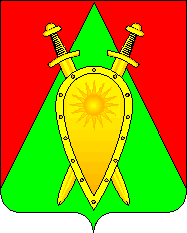 Администрация городского округа ЗАТО п. ГорныйП О С Т А Н О В Л Е Н И Е29 сентября 2023 года                                                                                    № 308Об утверждении муниципальной программы «Развитие информационного общества на территории городского округа ЗАТО п. Горный на 2024-2028 годы»В соответствии с Указом Президента Российской Федерации от 09.05.2017г. № 203 «О стратегии развития информационного общества в Российской Федерации на 2017-2030 годы»  администрация городского округа ЗАТО п. Горный  п о с т а н о в л я е т:1.	Утвердить муниципальную программу  «Развитие информационного общества на территории городского округа ЗАТО п. Горный на 2024-2028 годы»2.	Настоящее постановление опубликовать на официальном сайте администрации городского округа ЗАТО п. Горный в сети интернет  https://gorniy.75.ru.3.	Настоящее постановление вступает в силу с 1 января 2024 года.4.	Контроль за исполнением настоящего постановления оставляю за собой. И.о. главы ЗАТО п. Горный                                                 М.А. ФедороваГлавный специалист администрации_____________ Д.М. Шишкин« ___ »___________2023 г.Ведущий программист МБУ “ЦБО и МТО”_____________ Д.Ю. Сопнев « ___ »___________2023 гПАСПОРТМуниципальной  программы «Развитие информационного общества на территории городского округа ЗАТО п. Горный на 2024-2028 годы»Раздел 1. Характеристика сферы деятельности Информационное общество – общество, в котором информация и уровень ее применения и доступности кардинальным образом влияют на экономические и социокультурные условия жизни граждан. Информационные технологии охватывают все сферы деятельности человека. Уровень информационной обеспеченности и автоматизации процессов управления, планирования и прогнозирования определяет способность эффективно использовать все имеющиеся ресурсы и права для достижения своих целей.Процессы информатизации в органах местного самоуправления городского округа ЗАТО п. Горный характеризуются следующими особенностями:- быстрая смена поколений компьютерной техники и программного обеспечения сокращает сроки морального старения ранее закупленных программно-аппаратных средств и диктует необходимость их постоянной модернизации;- необходимость решения проблемы приобретения лицензионных и сертифицированных программных продуктов;- изменение приоритетов в направлениях информатизации. Повышение актуальности информационных компьютерных технологий, особенно в сферах, связанных с финансами, регистрацией и учетом, требуют внедрения современных технологий формирования информационных ресурсов.В программе выделены первоочередные проекты, реализация которых будет способствовать информатизации процессов управления в органах местного самоуправления городского округа ЗАТО п. Горный.Программное обеспечение (бухгалтерское, бюджетное, финансовое, антивирусное, кадровое и т.п.) необходимо постоянно поддерживать в актуальном состоянии, своевременно учитывая изменения в законодательстве и обеспечивая необходимый уровень безопасности.Соблюдение требований законодательства, связанных с информированием населения, и в дальнейшем будет оставаться актуальной, требующей особого внимания задачей органов местного самоуправления городского округа ЗАТО п. Горный.Принятие программы позволит обеспечить системный подход, более четкое распределение задач и функций, а также слаженность действий по внедрению первоочередных проектов, направленных на безопасность и оптимизацию информатизации процессов управления при решении органами местного самоуправления вопросов местного значения. Реализация программных мероприятий позволит модернизировать программно-аппаратные средства и решить вопрос приобретения необходимого лицензионного программного обеспечения.Для реализации системного подхода к развитию информационного общества на территории городского округа ЗАТО п. Горный необходим программно-целевой метод, позволяющий разработать и реализовать комплекс мероприятий, добиться наибольшей эффективности и результативности в решении задач, направленных на информационное обеспечение и информационную открытость деятельности органов местного самоуправления. В то же время вопросы, связанные с решением этих задач, требуют вложения финансовых средств. Именно этим и вызвана необходимость решения данной задачи программно-целевым методом.Раздел 2. Приоритеты, цели и задачи в сфере деятельностиЦелью Программы является совершенствование системы муниципального управления на основе использования современных информационных и телекоммуникационных технологий.Основные задачи программы:- повышение эффективности работы органов местного самоуправления на основе совершенствования информационно-технической инфраструктуры городского округа ЗАТО п. Горный;- обеспечение функционирования и развития системы защиты информации;- предупреждение угроз, возникающих в информационном обществе;- существенное увеличение в информационном пространстве доли информации, ориентированной на здоровый образ жизни, социально-ответственное поведение, культурных, нравственных и семейных ценностях; - модернизация (внедрение) информационных систем органов местного самоуправления для организации предоставления муниципальных услуг в электронном виде, в том числе в режиме межведомственного электронного взаимодействия.Раздел 3. Целевые показатели (индикаторы)	Основные показатели подпрограммы, отражающие ход ее реализации представлены в приложении № 1. Раздел 4. Сроки и этапы реализации программыСроки реализации программы: 2024 - 2028годы. Программа реализуется в один этап.Раздел 5. Основные мероприятияПеречень основных мероприятий подпрограммы представлен в приложении № 2. При планировании финансирования на очередной финансовый год перечень мероприятий уточняется и корректируется.Раздел 6. Ресурсное обеспечение программыОбщий объем финансирования подпрограммы представлен в приложении № 3. Объем финансирования для реализации подпрограммы за счет бюджета городского округа ЗАТО п. Горный носит прогнозный характер, соответствующий муниципальному уровню обеспечения финансирования подпрограммы и подлежит уточнению при утверждении расходов на реализацию подпрограммы в рамках решения Думы городского  округа ЗАТО п. Горный о бюджете городского округа ЗАТО п. Горный на очередной финансовый год и плановый период, а также при внесении в него изменений в течение финансового года.Раздел 7. Конечные результаты и оценка эффективностиУспешное выполнение мероприятий программы будет способствовать:- всестороннему информационному обеспечению социально-экономического и общественно-политического развития городского округа ЗАТО п. Горный;- своевременному и достоверному информированию населения городского округа ЗАТО п. Горный;- повышению информационной открытости органов местного самоуправления городского округа ЗАТО п. Горный;- уменьшению временных затрат на получение муниципальных услуг;Приложение№1 к муниципальной программе«Развитие информационного общества на территории городского округа ЗАТО п. Горныйна 2024-2028 годы» утвержденной постановлениемадминистрации городского округа ЗАТО п. Горный от «___» ___________ 2023 г. № ____Сведения о составе и значениях целевых показателей (индикаторов) муниципальной программыПриложение№2 к муниципальной программе«Развитие информационного общества на территории городского округа ЗАТО п. Горныйна 2024-2028 годы» утвержденной постановлениемадминистрации городского округа ЗАТО п. Горный от «___» _________ 2023 г. № ___Перечень основных мероприятий муниципальной программы.Приложение№3 к муниципальной программе«Развитие информационного общества на территории городского округа ЗАТО п. Горныйна 2024-2028 годы» утвержденной постановлениемадминистрации городского округа ЗАТО п. Горный от «___» _________ 2023 г. № ___Ресурсное обеспечение реализации муниципальной программы за счет средств бюджета городского округаПриложение№4 к муниципальной программе«Развитие информационного общества на территории городского округа ЗАТО п. Горныйна 2024-2028 годы» утвержденной постановлениемадминистрации городского округа ЗАТО п. Горный от «___» _________ 2023 г. № ___Прогнозная (справочная) оценка ресурсного обеспечения реализации муниципальной программы за счет всех источников финансирования1Наименование программыМуниципальная программа «Развитие информационного общества на территории городского округа ЗАТО п. Горный на 2024-2028 годы 2ПодпрограммыОтсутствуют3КоординаторАдминистрация городского округа ЗАТО п. Горный4Ответственный исполнительВедущий программист МБУ «ЦБО и МТО» городского округа ЗАТО п. Горный5СоисполнителиМБУ «ЦБО и МТО» городского округа ЗАТО п. Горный6Цель программыЦелью программы является совершенствование системы муниципального управления на основе использования современных информационных и телекоммуникационных технологий.7Задачи программы (цели подпрограмм)1. Повышение эффективности работы органов местного самоуправления на основе совершенствования информационно-технической инфраструктуры городского округа ЗАТО п. Горный2. Обеспечение функционирования и развития системы защиты информации.3. Предупреждение угроз, возникающих в информационном обществе.4. Существенное увеличение в информационном пространстве доли информации, ориентированной на здоровый образ жизни, социально-ответственное поведение, культурных, нравственных и семейных ценностях. 5. Модернизация (внедрение) информационных систем органов местного самоуправления для организации предоставления муниципальных услуг в электронном виде, в том числе в режиме межведомственного электронного взаимодействия.8Целевые показатели (индикаторы) 1. Общее количество посетителей официального сайта администрации  городского округа ЗАТО п. Горный.2. Количество защищенных рабочих мест с доступом к государственным и региональным информационным системам, системам межведомственного электронного взаимодействия, единиц.3. Уровень обеспеченности рабочих мест современными персональными компьютерами, %.4. Количество запросов, полученных по каналам СМЭВ, единиц.5. Доля персональных компьютеров, обеспеченных средствами защиты информации, от общего количества рабочих мест в органах местного самоуправления городского округа ЗАТО п. Горный.9Сроки и этапы реализации Срок реализации - 2024-2028 годы. Программа реализуется в один этап.10Ресурсное обеспечение за счет средств бюджета муниципального района (городского округа)Потребность в финансовых затратах на выполнение мероприятий подпрограммы за счет средств бюджета городского округа ЗАТО п. Горный составляет всего: 1400 000,00 рублей в т.ч. по годам:2024 – 400 000,00 рублей;2025 – 300 000,00 рублей;2026 – 300 000,00 рублей;2027 – 200 000,00 рублей;2028 – 200 000,00 рублей.11Ожидаемые результаты реализации программы - всестороннее информационное обеспечение социально-экономического и общественно-политического развития городского округа ЗАТО п. Горный;- своевременное и достоверное информирование населения городского округа ЗАТО п. Горный;- повышение информационной открытости органов местного самоуправления городского округа ЗАТО п. Горный;- уменьшение временных затрат на получение муниципальных услуг;№ п/пНаименование целевого показателя (индикатора)Единица измерения202320242025202620272028№ п/пНаименование целевого показателя (индикатора)Единица измеренияоценкапрогнозпрогнозпрогнозпрогнозпрогноз1Общее количество посетителей официального сайта администрации городского округа ЗАТО п. Горныйчел1200150020003500500050002Количество защищенных рабочих мест с доступом к государственным и региональным информационным системам, системам межведомственного электронного взаимодействияед68101214143 Уровень обеспеченности рабочих мест современными персональными компьютерами%701001001001001004Количество запросов, полученных по каналам СМЭВед4505005005005005005Доля персональных компьютеров, обеспеченных средствами защиты информации, от общего количества рабочих мест в органах местного самоуправления городского округа ЗАТО п. Горный%100100100100100100№ п/пМероприятияОтветственный исполнительСрок выполненияОжидаемый непосредственный результат1Закупка оргтехники, комплектующих и программного обеспеченияАдминистрация городского округа ЗАТО п. Горный2024-2028Совершенствование информационного взаимодействия органов государственной власти и местного самоуправления, жителей и хозяйствующих субъектов области на основе использования информационно-коммуникационных технологий2Развитие функциональных возможностей официального сайта администрации городского округа ЗАТО п. ГорныйАдминистрация городского округа ЗАТО п. Горный2024-2028Повышение информационной открытости органов местного самоуправления городского округа ЗАТО п. Горный;3Подготовка изменений в правовые акты органов местного самоуправления для реализации перехода на оказание государственных и муниципальных услуг в электронном видеАдминистрация городского округа ЗАТО п. Горный2024-2028Уменьшение временных затрат на получение муниципальных услуг№ п/пНаименование мероприятияОтветственный исполнитель, соисполнительРасходы бюджета муниципального образования, тыс. рублейРасходы бюджета муниципального образования, тыс. рублейРасходы бюджета муниципального образования, тыс. рублейРасходы бюджета муниципального образования, тыс. рублейРасходы бюджета муниципального образования, тыс. рублей№ п/пНаименование мероприятияОтветственный исполнитель, соисполнитель202420252026202720281Закупка оргтехники, комплектующих и программного обеспеченияАдминистрация городского округа ЗАТО п. Горный400,0300,0300,0200,0200,02Развитие функциональных возможностей официального сайта администрации городского округа ЗАТО п. ГорныйАдминистрация городского округа ЗАТО п. Горный0,00,00,00,00,03Подготовка изменений в правовые акты органов местного самоуправления для реализации перехода на оказание государственных и муниципальных услуг в электронном видеАдминистрация городского округа ЗАТО п. Горный0,00,00,00,00,0Наименование муниципальной программыИсточник финансированияОценка расходов, тыс. рублейОценка расходов, тыс. рублейОценка расходов, тыс. рублейОценка расходов, тыс. рублейОценка расходов, тыс. рублейОценка расходов, тыс. рублейНаименование муниципальной программыИсточник финансированияИтого20242025202620272028«Развитие информационного общества натерритории городского округа ЗАТО п. Горныйна 2024-2028 годы»Всего1 400,0400,0300,0300,0200,0200,0«Развитие информационного общества натерритории городского округа ЗАТО п. Горныйна 2024-2028 годы»бюджет городского округа1 400,0400,0300,0300,0200,0200,0«Развитие информационного общества натерритории городского округа ЗАТО п. Горныйна 2024-2028 годы»в том числе:«Развитие информационного общества натерритории городского округа ЗАТО п. Горныйна 2024-2028 годы»собственные средства бюджета городского округа1 400,0400,0300,0300,0200,0200,0«Развитие информационного общества натерритории городского округа ЗАТО п. Горныйна 2024-2028 годы»субсидии из бюджета субъекта Российской Федерации«Развитие информационного общества натерритории городского округа ЗАТО п. Горныйна 2024-2028 годы»субвенции из бюджета субъекта Российской Федерации«Развитие информационного общества натерритории городского округа ЗАТО п. Горныйна 2024-2028 годы»иные межбюджетные трансферты из бюджета субъекта Российской Федерации, имеющие целевое назначение«Развитие информационного общества натерритории городского округа ЗАТО п. Горныйна 2024-2028 годы»средства бюджета субъекта Российской Федерации, планируемые к привлечению«Развитие информационного общества натерритории городского округа ЗАТО п. Горныйна 2024-2028 годы»средства бюджета субъекта Российской Федерации, планируемые к привлечению«Развитие информационного общества натерритории городского округа ЗАТО п. Горныйна 2024-2028 годы»иные источники«Развитие информационного общества натерритории городского округа ЗАТО п. Горныйна 2024-2028 годы»